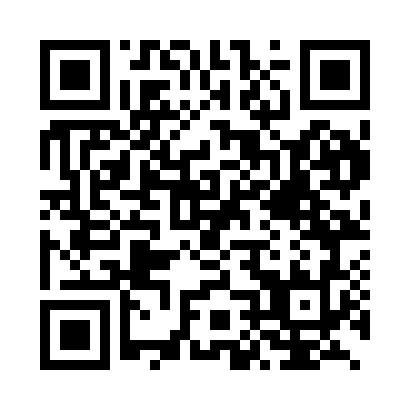 Prayer times for Zrza, KosovoMon 1 Jul 2024 - Wed 31 Jul 2024High Latitude Method: NonePrayer Calculation Method: Muslim World LeagueAsar Calculation Method: ShafiPrayer times provided by https://www.salahtimes.comDateDayFajrSunriseDhuhrAsrMaghribIsha1Mon2:545:0512:414:448:1710:182Tue2:555:0612:414:448:1710:183Wed2:565:0712:424:448:1710:174Thu2:575:0712:424:448:1610:175Fri2:585:0812:424:448:1610:166Sat2:595:0812:424:448:1610:167Sun3:005:0912:424:448:1510:158Mon3:015:1012:424:458:1510:149Tue3:025:1012:434:458:1410:1310Wed3:035:1112:434:458:1410:1211Thu3:055:1212:434:458:1410:1112Fri3:065:1312:434:448:1310:1013Sat3:075:1312:434:448:1210:0914Sun3:095:1412:434:448:1210:0815Mon3:105:1512:434:448:1110:0716Tue3:115:1612:434:448:1110:0617Wed3:135:1712:434:448:1010:0518Thu3:145:1812:444:448:0910:0319Fri3:165:1812:444:448:0810:0220Sat3:175:1912:444:448:0810:0121Sun3:195:2012:444:438:079:5922Mon3:205:2112:444:438:069:5823Tue3:225:2212:444:438:059:5624Wed3:235:2312:444:438:049:5525Thu3:255:2412:444:438:039:5326Fri3:275:2512:444:428:029:5227Sat3:285:2612:444:428:019:5028Sun3:305:2712:444:428:009:4929Mon3:315:2812:444:417:599:4730Tue3:335:2912:444:417:589:4631Wed3:355:3012:444:417:579:44